1.  Видео:  - ритмический рисунок с картинки исполнить жестами со счетом вслух (размер 3/4!)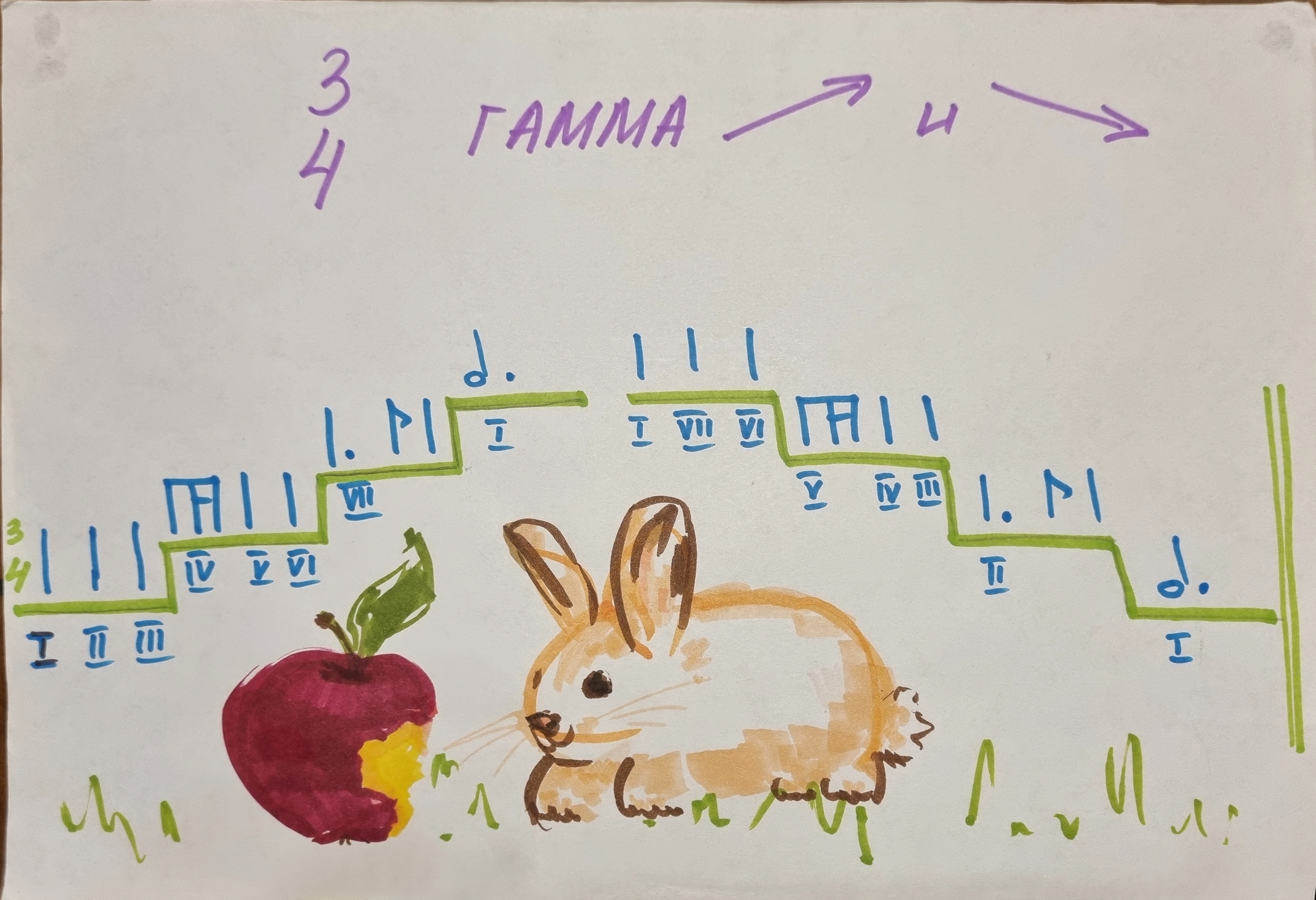 - сыграть гармонический ИЛИ  мелодический вид Ре мажора (на выбор - только один вид) со счетом вслух, двигаясь по гамме, в соответствии с подписанными под ритмом ступенями, - спеть нотами и сыграть этот же вид Ре мажора нотами в этом же ритмическом рисунке, так же двигаясь по подписанным под ритмом ступеням.2. Видео - спеть мелодию диктанта одновременно с игрой аккомпанемента.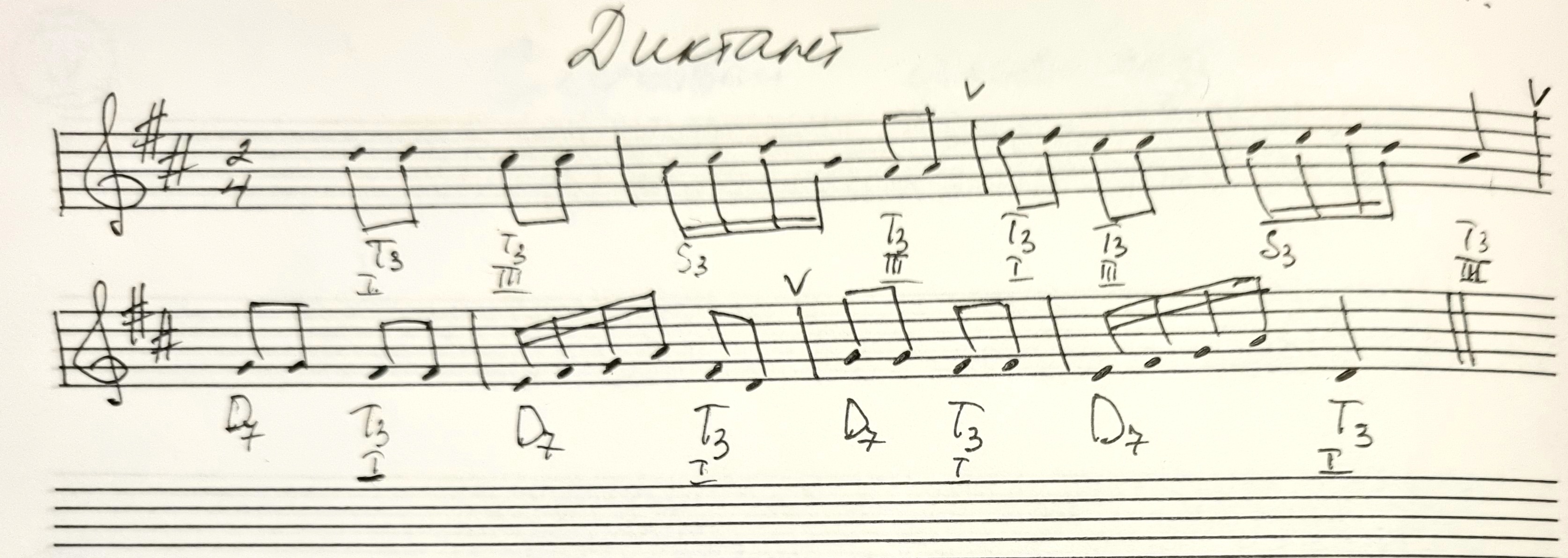 Обозначения в аккомпанементе:Т3 - это терции тонического трезвучия -  мы разделили Т53 пополам - получилось 2 терции - одна на  I ступени, другая на III ступени (ступень всегда подписана, обращайте  внимание)S3 -  нижняя терция S53 (от S-ты) D7 - это обозначение  доминантсептаккорда, но в нашем аккомпанементе мы будем брать не полный D7, а только крайние звуки D7, без средних звуков (без вводных ступеней - VII и  II). И всегда после D7 играем разрешение - Т3 от I ступени. 